GULBENES NOVADA DOMES LĒMUMSGulbenēPar dzīvokļa īpašuma Miera iela 15 – 3, Gulbene, Gulbenes novads, pircēja apstiprināšanu2023.gada 23.februārī Gulbenes novada dome pieņēma lēmumu Nr.GND/2023/175 “Par dzīvokļa īpašuma Miera iela 15 – 3, Gulbene, Gulbenes novads, pirmās izsoles rīkošanu, noteikumu un sākumcenas apstiprināšanu” (protokols Nr.3; 83.p.).2023.gada 13.aprīlī tika rīkota Gulbenes novada pašvaldības dzīvokļa īpašuma Miera iela 15 - 3, Gulbene, Gulbenes novads, kadastra numurs 5001 900 2672, kas sastāv no vienistabas dzīvokļa, 30,5 kv.m. platībā (telpu grupas kadastra apzīmējums 5001 009 0042 001 003), un pie tā piederošām kopīpašuma 285/2305 domājamām daļām no dzīvojamās ēkas (būves kadastra apzīmējums 5001 009 0042 001), 285/2305 domājamām daļām no šķūņa (būves kadastra apzīmējums 5001 009 0042 002), 285/2305 domājamām daļām no šķūņa (būves kadastra apzīmējums 5001 009 0042 003), 285/2305 domājamām daļām no šķūņa (būves kadastra apzīmējums 5001 009 0042 004), 285/2305 domājamām daļām no kūts (būves kadastra apzīmējums 5001 009 0042 005), 285/2305 domājamām daļām no pagraba (būves kadastra apzīmējums 5001 009 0042 006), un 285/2305 domājamām daļām no zemes (zemes vienības kadastra apzīmējums 5001 009 0042), pirmā izsole, kurā piedalījās trīs pretendenti. …., par augstāko nosolīto cenu 1980 EUR (viens tūkstotis deviņi simti astoņdesmit euro) ir ieguvis tiesības pirkt dzīvokļa īpašuma Miera iela 15 - 3, Gulbene, Gulbenes novads, kadastra numurs 5001 900 2672.Pašvaldību likuma 10.panta pirmās daļas 16.punkts nosaka, ka dome ir tiesīga izlemt ikvienu pašvaldības kompetences jautājumu; tikai domes kompetencē ir lemt par pašvaldības nekustamā īpašuma atsavināšanu un apgrūtināšanu, kā arī par nekustamā īpašuma iegūšanu, savukārt šā likuma 10.panta pirmās daļas 21.punkts nosaka, ka dome ir tiesīga izlemt ikvienu pašvaldības kompetences jautājumu; tikai domes kompetencē ir pieņemt lēmumus citos ārējos normatīvajos aktos paredzētajos gadījumos. Saskaņā ar Publiskas personas mantas atsavināšanas likuma 34.panta otro daļu institūcija, kas organizē mantas atsavināšanu (9.pants), izsoles rezultātus apstiprina ne vēlāk kā 30 dienu laikā pēc šā likuma 30.pantā paredzēto maksājumu nokārtošanas, savukārt saskaņā ar šā likuma 30.panta pirmo daļu piedāvātā augstākā summa jāsamaksā par nosolīto nekustamo īpašumu divu nedēļu laikā, ja izsoles noteikumi neparedz citu termiņu; iemaksātā nodrošinājuma (16.pants) summa tiek ieskaitīta pirkuma summā. Pirkuma maksa 2023.gada 13.aprīlī ir samaksāta pilnā apmērā.Publiskas personas mantas atsavināšanas likuma 36.panta pirmā daļa cita starpā nosaka, ka publiskas personas mantas nosolītājs trīsdesmit dienu laikā pēc izsoles rezultātu apstiprināšanas paraksta pirkuma līgumu; nekustamā īpašuma pirkuma līgumu atvasinātas publiskas personas vārdā paraksta attiecīgās atvasinātās publiskās personas lēmējinstitūcijas vadītājs vai viņa pilnvarota persona.Pamatojoties uz Pašvaldību likuma 10.panta pirmās daļas 16.punktu, un 10.panta pirmās daļas 21.punktu, Publiskas personas mantas atsavināšanas likuma 30.panta pirmo daļu, 34.panta otro daļu, 36.panta pirmo daļu, saskaņā ar Gulbenes novada domes Īpašuma novērtēšanas un izsoļu komisijas 2023.gada 13.aprīļa izsoles protokolu Nr. GND/2.7.2/23/51, un Attīstības un tautsaimniecības komitejas ieteikumu, atklāti balsojot: ar 13 balsīm "Par" (Ainārs Brezinskis, Aivars Circens, Anatolijs Savickis, Andis Caunītis, Atis Jencītis, Daumants Dreiškens, Guna Pūcīte, Guna Švika, Gunārs Ciglis, Intars Liepiņš, Lāsma Gabdulļina, Mudīte Motivāne, Normunds Mazūrs), "Pret" – nav, "Atturas" – nav, Gulbenes novada dome NOLEMJ:1. APSTIPRINĀT Gulbenes novada pašvaldībai piederošā dzīvokļa īpašuma Miera iela 15 - 3, Gulbene, Gulbenes novads, kadastra numurs 5001 900 2672, kas sastāv no vienistabas dzīvokļa, 30,5 kv.m. platībā (telpu grupas kadastra apzīmējums 5001 009 0042 001 003), un pie tā piederošām kopīpašuma 285/2305 domājamām daļām no dzīvojamās ēkas (būves kadastra apzīmējums 5001 009 0042 001), 285/2305 domājamām daļām no šķūņa (būves kadastra apzīmējums 5001 009 0042 002), 285/2305 domājamām daļām no šķūņa (būves kadastra apzīmējums 5001 009 0042 003), 285/2305 domājamām daļām no šķūņa (būves kadastra apzīmējums 5001 009 0042 004), 285/2305 domājamām daļām no kūts (būves kadastra apzīmējums 5001 009 0042 005), 285/2305 domājamām daļām no pagraba (būves kadastra apzīmējums 5001 009 0042 006), un 285/2305 domājamām daļām no zemes (zemes vienības kadastra apzīmējums 5001 009 0042), 2023.gada 13.aprīlī notikušās izsoles rezultātus.2. Trīsdesmit dienu laikā pēc izsoles rezultātu apstiprināšanas slēgt nekustamā īpašuma pirkuma līgumu ar …, par dzīvokļa īpašuma Miera iela 15 - 3, Gulbene, Gulbenes novads, kadastra numurs 5001 900 2672, pārdošanu par nosolīto cenu 1980 EUR (viens tūkstotis deviņi simti astoņdesmit euro).3. Lēmuma izpildi organizēt Gulbenes novada domes Īpašuma novērtēšanas un izsoļu komisijai.Gulbenes novada domes priekšsēdētājs 						A.CaunītisSagatavoja: L.Bašķere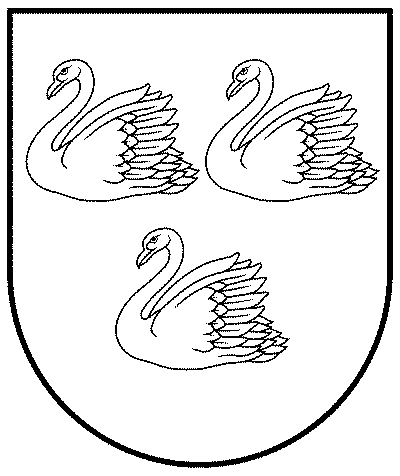 GULBENES NOVADA PAŠVALDĪBAReģ.Nr.90009116327Ābeļu iela 2, Gulbene, Gulbenes nov., LV-4401Tālrunis 64497710, mob.26595362, e-pasts: dome@gulbene.lv, www.gulbene.lv2023.gada 27.aprīlī                                  Nr. GND/2023/436                                  (protokols Nr.7; 82.p.)